DANH SÁCH CÁN BỘ LÃNH ĐẠOBAN DÂN VẬN HUYỆN ỦY CÀNG LONG QUA CÁC THỜI KỲ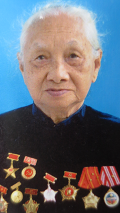 Lê Thị HuêChức vụ: Nguyên Trưởng Ban Thời gian công tác tại Ban Dân vận Huyện ủy Càng Long: 1976 - 1985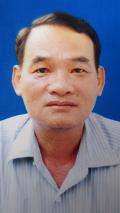 Phạm Văn TưChức vụ: Nguyên Trưởng BanThời gian công tác tại Ban Dân vận Huyện ủy Càng Long: 2001- 2005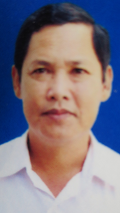 Lữ Văn ThumChức vụ: Nguyên Trưởng BanThời gian công tác tại Ban Dân vận Huyện ủy Càng Long: 2008 - 2011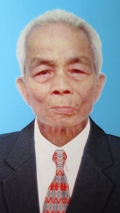 Nguyễn Văn NgượtChức vụ: Nguyên Phó Trưởng BanThời gian công tác tại Ban Dân vận Huyện ủy Càng Long: 1984 - 1985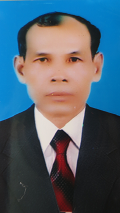 Nguyễn Văn TraiChức vụ: Nguyên Phó Trưởng BanThời gian công tác tại Ban Dân vận Huyện ủy Càng Long: 2003 - 2008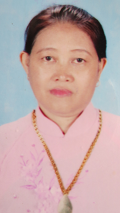 Huỳnh Thị Hồng PhấnChức vụ: Nguyên Phó Trưởng BanThời gian công tác tại Ban Dân vận Huyện ủy Càng Long: 2004 - 2009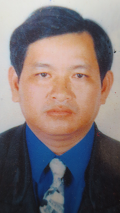 Nguyễn Hoàng VũChức vụ: Nguyên Phó Trưởng BanThời gian công tác tại Ban Dân vận Huyện ủy Càng Long: 7/2007 - 12/2012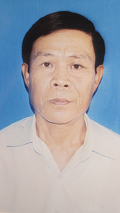 Nguyễn Thành CôngChức vụ: Nguyên Phó Trưởng BanThời gian công tác tại Ban Dân vận Huyện ủy Càng Long: 2011 - 2013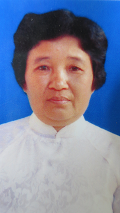 Nguyễn Thị LệChức vụ: Kế toán tài vụThời gian công tác tại Ban Dân vận Huyện ủy Càng Long: 1989 - 1992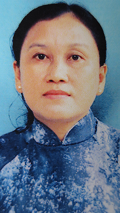 Huỳnh Thị LệChức vụ: Kế toán tài vụThời gian công tác tại Ban Dân vận Huyện ủy Càng Long: 1989 - 2000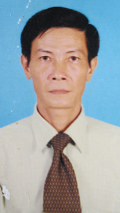 Nguyễn Minh NiênChức vụ: Trưởng BanThời gian công tác tại Ban Dân vận Huyện ủy Càng Long: Từ tháng 7/2012 đến nay.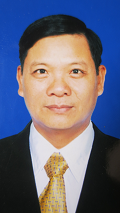 Lê Công VụChức vụ: Phó Trưởng BanThời gian công tác tại Ban Dân vận Huyện ủy Càng Long: Từ tháng 2/2013 đến nay.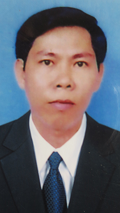 Trương Hồng TiếnChức vụ: Phó Trưởng BanThời gian công tác tại Ban Dân vận Huyện ủy Càng Long: Từ tháng 01/2014 đến nay.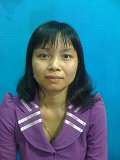 Nguyễn Thị TiếngChức vụ: Cán bộ văn phòngThời gian công tác tại Ban Dân vận Huyện ủy Càng Long: Từ tháng 8/2013 đến nay.